QA3221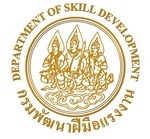 ใบเตรียมการสอนหลักสูตร  :ช่างยนต์    หลักสูตร  :ช่างยนต์    หน้า.......ใบเตรียมการสอนหน่วยการฝึก : เครื่องยนต์เบนซิน หน่วยการฝึก : เครื่องยนต์เบนซิน หน้า.......เรื่องระบบระบายความร้อนหัวข้อวิชา :  ระบบระบายความร้อน       หัวข้อวิชา :  ระบบระบายความร้อน       หัวข้อวิชา :  ระบบระบายความร้อน       เรื่องระบบระบายความร้อนงานย่อยที่  1เวลา 3:5 ชั่วโมงเวลา 3:5 ชั่วโมงวัตถุประสงค์ : เพื่อให้ผู้รับการฝึกสามารถบอกชื่ออุปกรณ์ระบบระบายความร้อนด้วยน้ำและอากาศได้ถูกต้องอธิบายหลักการของระบบระบายความร้อนด้วยน้ำได้ถูกต้องถ่ายและเติมน้ำรวมทั้งตรวจระดับน้ำระบายความร้อนได้ถูกต้องถอดเปลี่ยนท่อยางหม้อน้ำได้ถูกต้องวัตถุประสงค์ : เพื่อให้ผู้รับการฝึกสามารถบอกชื่ออุปกรณ์ระบบระบายความร้อนด้วยน้ำและอากาศได้ถูกต้องอธิบายหลักการของระบบระบายความร้อนด้วยน้ำได้ถูกต้องถ่ายและเติมน้ำรวมทั้งตรวจระดับน้ำระบายความร้อนได้ถูกต้องถอดเปลี่ยนท่อยางหม้อน้ำได้ถูกต้องวัตถุประสงค์ : เพื่อให้ผู้รับการฝึกสามารถบอกชื่ออุปกรณ์ระบบระบายความร้อนด้วยน้ำและอากาศได้ถูกต้องอธิบายหลักการของระบบระบายความร้อนด้วยน้ำได้ถูกต้องถ่ายและเติมน้ำรวมทั้งตรวจระดับน้ำระบายความร้อนได้ถูกต้องถอดเปลี่ยนท่อยางหม้อน้ำได้ถูกต้องวัตถุประสงค์ : เพื่อให้ผู้รับการฝึกสามารถบอกชื่ออุปกรณ์ระบบระบายความร้อนด้วยน้ำและอากาศได้ถูกต้องอธิบายหลักการของระบบระบายความร้อนด้วยน้ำได้ถูกต้องถ่ายและเติมน้ำรวมทั้งตรวจระดับน้ำระบายความร้อนได้ถูกต้องถอดเปลี่ยนท่อยางหม้อน้ำได้ถูกต้องวัตถุประสงค์ : เพื่อให้ผู้รับการฝึกสามารถบอกชื่ออุปกรณ์ระบบระบายความร้อนด้วยน้ำและอากาศได้ถูกต้องอธิบายหลักการของระบบระบายความร้อนด้วยน้ำได้ถูกต้องถ่ายและเติมน้ำรวมทั้งตรวจระดับน้ำระบายความร้อนได้ถูกต้องถอดเปลี่ยนท่อยางหม้อน้ำได้ถูกต้องวิธีการสอน :  บรรยาย ถามตอบ สาธิตและปฏิบัติงานวิธีการสอน :  บรรยาย ถามตอบ สาธิตและปฏิบัติงานวิธีการสอน :  บรรยาย ถามตอบ สาธิตและปฏิบัติงานวิธีการสอน :  บรรยาย ถามตอบ สาธิตและปฏิบัติงานวิธีการสอน :  บรรยาย ถามตอบ สาธิตและปฏิบัติงานหัวข้อสำคัญ :ความมุ่งหมายของระบบระบายความร้อนส่วนประกอบของระบบระบายความร้อนด้วยน้ำและอากาศการทำงานของระบบระบายความร้อนด้วยน้ำการถ่ายน้ำและการเติมน้ำการเปลี่ยนท่อยางและหม้อน้ำ   หัวข้อสำคัญ :ความมุ่งหมายของระบบระบายความร้อนส่วนประกอบของระบบระบายความร้อนด้วยน้ำและอากาศการทำงานของระบบระบายความร้อนด้วยน้ำการถ่ายน้ำและการเติมน้ำการเปลี่ยนท่อยางและหม้อน้ำ   หัวข้อสำคัญ :ความมุ่งหมายของระบบระบายความร้อนส่วนประกอบของระบบระบายความร้อนด้วยน้ำและอากาศการทำงานของระบบระบายความร้อนด้วยน้ำการถ่ายน้ำและการเติมน้ำการเปลี่ยนท่อยางและหม้อน้ำ   หัวข้อสำคัญ :ความมุ่งหมายของระบบระบายความร้อนส่วนประกอบของระบบระบายความร้อนด้วยน้ำและอากาศการทำงานของระบบระบายความร้อนด้วยน้ำการถ่ายน้ำและการเติมน้ำการเปลี่ยนท่อยางและหม้อน้ำ   หัวข้อสำคัญ :ความมุ่งหมายของระบบระบายความร้อนส่วนประกอบของระบบระบายความร้อนด้วยน้ำและอากาศการทำงานของระบบระบายความร้อนด้วยน้ำการถ่ายน้ำและการเติมน้ำการเปลี่ยนท่อยางและหม้อน้ำ   อุปกรณ์ช่วยฝึก :  ประแจแหวน ประแจปากตาย ประแจกระบอกไขควงปากแบนไขควงแฉกเครื่องยนต์ฝึกสภาพสมบูรณ์แผ่นภาพสไลด์ (พาวเวอร์พ้อยส์)ท่อยางหม้อน้ำอุปกรณ์ช่วยฝึก :  ประแจแหวน ประแจปากตาย ประแจกระบอกไขควงปากแบนไขควงแฉกเครื่องยนต์ฝึกสภาพสมบูรณ์แผ่นภาพสไลด์ (พาวเวอร์พ้อยส์)ท่อยางหม้อน้ำอุปกรณ์ช่วยฝึก :  ประแจแหวน ประแจปากตาย ประแจกระบอกไขควงปากแบนไขควงแฉกเครื่องยนต์ฝึกสภาพสมบูรณ์แผ่นภาพสไลด์ (พาวเวอร์พ้อยส์)ท่อยางหม้อน้ำอุปกรณ์ช่วยฝึก :  ประแจแหวน ประแจปากตาย ประแจกระบอกไขควงปากแบนไขควงแฉกเครื่องยนต์ฝึกสภาพสมบูรณ์แผ่นภาพสไลด์ (พาวเวอร์พ้อยส์)ท่อยางหม้อน้ำอุปกรณ์ช่วยฝึก :  ประแจแหวน ประแจปากตาย ประแจกระบอกไขควงปากแบนไขควงแฉกเครื่องยนต์ฝึกสภาพสมบูรณ์แผ่นภาพสไลด์ (พาวเวอร์พ้อยส์)ท่อยางหม้อน้ำการมอบหมายงาน :  หลังจากผู้รับการฝึกได้ฟังการบรรยายและสาธิตแล้ว ให้ปฏิบัติตามใบงานและใบขั้นตอน
การปฏิบัติงานการมอบหมายงาน :  หลังจากผู้รับการฝึกได้ฟังการบรรยายและสาธิตแล้ว ให้ปฏิบัติตามใบงานและใบขั้นตอน
การปฏิบัติงานการมอบหมายงาน :  หลังจากผู้รับการฝึกได้ฟังการบรรยายและสาธิตแล้ว ให้ปฏิบัติตามใบงานและใบขั้นตอน
การปฏิบัติงานการมอบหมายงาน :  หลังจากผู้รับการฝึกได้ฟังการบรรยายและสาธิตแล้ว ให้ปฏิบัติตามใบงานและใบขั้นตอน
การปฏิบัติงานการมอบหมายงาน :  หลังจากผู้รับการฝึกได้ฟังการบรรยายและสาธิตแล้ว ให้ปฏิบัติตามใบงานและใบขั้นตอน
การปฏิบัติงานการวัดประเมินผล : ตรวจสอบการปฏิบัติงาน ให้คะแนนผลงาน และให้คะแนนใบทดสอบการวัดประเมินผล : ตรวจสอบการปฏิบัติงาน ให้คะแนนผลงาน และให้คะแนนใบทดสอบการวัดประเมินผล : ตรวจสอบการปฏิบัติงาน ให้คะแนนผลงาน และให้คะแนนใบทดสอบการวัดประเมินผล : ตรวจสอบการปฏิบัติงาน ให้คะแนนผลงาน และให้คะแนนใบทดสอบการวัดประเมินผล : ตรวจสอบการปฏิบัติงาน ให้คะแนนผลงาน และให้คะแนนใบทดสอบบรรณานุกรม : สถาบันเทคโนโลยีพระจอมเกล้าพระนครเหนือ ,2535 ,เอกสารประกอบการฝึกหลักสูตรเตรียมเข้าทำงาน ช่างยนต์ หน่วยการฝึก เครื่องยนต์เบนซิน เล่มที่ 3-4,พิมพ์ที่ฝ่ายอุปกรณ์ช่วยฝึก สถาบันพัฒนาฝีมือแรงงาน กรมแรงงาน กระทรวงมหาดไทยบรรณานุกรม : สถาบันเทคโนโลยีพระจอมเกล้าพระนครเหนือ ,2535 ,เอกสารประกอบการฝึกหลักสูตรเตรียมเข้าทำงาน ช่างยนต์ หน่วยการฝึก เครื่องยนต์เบนซิน เล่มที่ 3-4,พิมพ์ที่ฝ่ายอุปกรณ์ช่วยฝึก สถาบันพัฒนาฝีมือแรงงาน กรมแรงงาน กระทรวงมหาดไทยบรรณานุกรม : สถาบันเทคโนโลยีพระจอมเกล้าพระนครเหนือ ,2535 ,เอกสารประกอบการฝึกหลักสูตรเตรียมเข้าทำงาน ช่างยนต์ หน่วยการฝึก เครื่องยนต์เบนซิน เล่มที่ 3-4,พิมพ์ที่ฝ่ายอุปกรณ์ช่วยฝึก สถาบันพัฒนาฝีมือแรงงาน กรมแรงงาน กระทรวงมหาดไทยบรรณานุกรม : สถาบันเทคโนโลยีพระจอมเกล้าพระนครเหนือ ,2535 ,เอกสารประกอบการฝึกหลักสูตรเตรียมเข้าทำงาน ช่างยนต์ หน่วยการฝึก เครื่องยนต์เบนซิน เล่มที่ 3-4,พิมพ์ที่ฝ่ายอุปกรณ์ช่วยฝึก สถาบันพัฒนาฝีมือแรงงาน กรมแรงงาน กระทรวงมหาดไทยบรรณานุกรม : สถาบันเทคโนโลยีพระจอมเกล้าพระนครเหนือ ,2535 ,เอกสารประกอบการฝึกหลักสูตรเตรียมเข้าทำงาน ช่างยนต์ หน่วยการฝึก เครื่องยนต์เบนซิน เล่มที่ 3-4,พิมพ์ที่ฝ่ายอุปกรณ์ช่วยฝึก สถาบันพัฒนาฝีมือแรงงาน กรมแรงงาน กระทรวงมหาดไทย